YACHTING 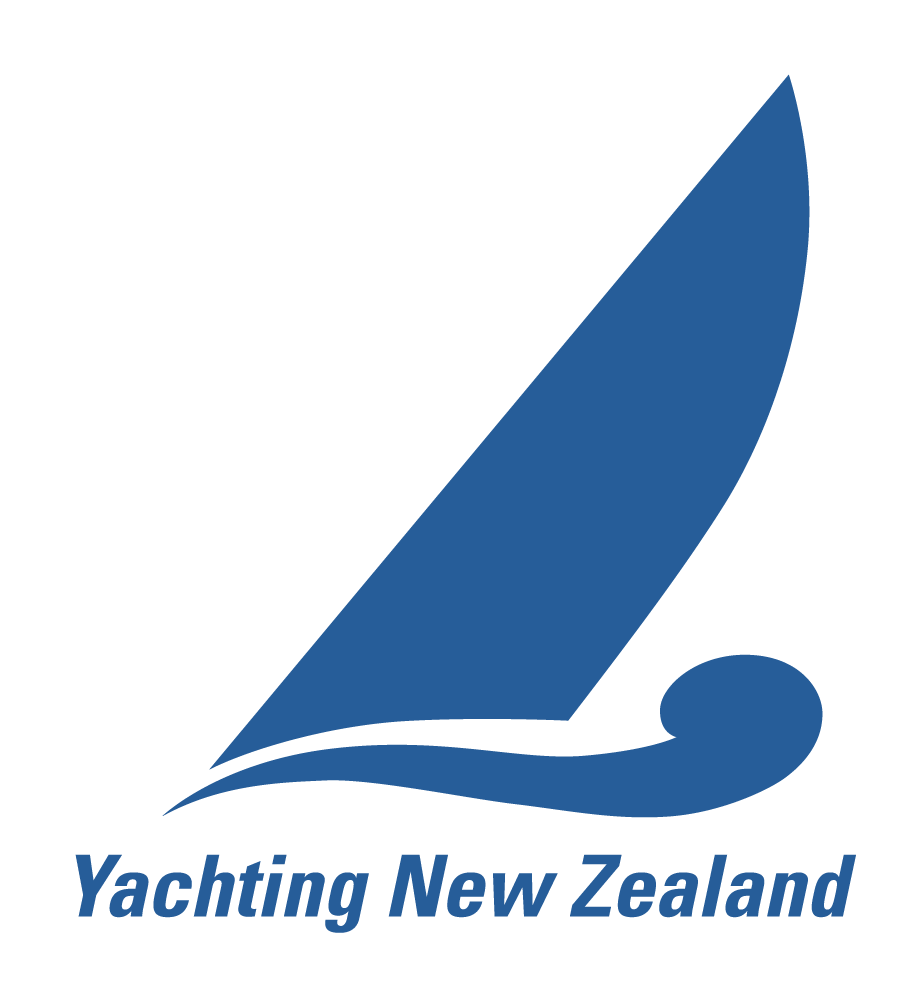 NATIONAL RACE OFFICER – REVALIDATION FORMPlease note: this form is for Revalidation as a National Race Officer. There is an alternate form for the initial appointment.Revalidation of National Race Officer qualification must occur every four (4) years after the initial appointment.Criteria for renewal:During the last four years the applicant must have Demonstrated ability and experience in:running regional and/or national eventsknowledge of the rules pertaining to Race ManagementAttended either:One (1) Yachting New Zealand Race Management Seminar in the past two years ORTwo (2) Yachting New Zealand Race Officer ConferencesAchieved a score of at least 80% in the Race Officers written test within two years of revalidation (exam will be administered at Race Management Seminars and Race Officer Conferences)PART A: Personal DetailsPlease indicate which Yachting NZ courses you have attended, and test score achieved within the past 2 years:I hereby apply for appointment as a Yachting New Zealand National Race Officer.  I agree to Yachting New Zealand holding the above information for the general administration and well-being of the sport, and for them to retain, use and disclose the information to affiliated organisations and any other persons or organisations that Yachting New Zealand believes will further the interests and objectives of Yachting New Zealand.  I acknowledge my right to access to and correction of this information.   The consent is given in accordance with the Privacy Act 1993. I agree to abide by the Yachting New Zealand Race Official Code of Conduct and acknowledge that disciplinary action may be taken against me for a proven or established breach of the Code of Conduct.Please send the completed form to:Email: ciorc@yachtingnz.org.nzFax: (09) 360 2246Part B (Demonstrating Ability and Experience):B1: List the 3 most significant events for which you were the Race Officer in the last 4 yearsIf you have been submitting a record of the regattas you have acted as a Race Officer for using the Yachting NZ Race Officer Event Log online, there is no need to complete Part B, as the information should be in your file at YNZ.  Check here if you have your 3 most significant events in the last 4 years are logged with YNZ  	 Or list hereB2: Please detail an event for which you have been responsible for (need not be the same event for each category and it is not necessary to have items in every box)B3:	Give the number of events where you were a Race Official during each of the last four years:Level 1	International EventLevel 2	National Event including Championship or Selection TrialLevel 3	Regional or Local Event including Club RacingRO Definitions:Principal Race Officer (PRO)- Responsible for overall on water management when there are multiple coursesRace Officer (RO)- on the water manager/decision maker/ responsible person for his/her race courseSurname:First Names:Yacht Club:Postal Address:Phone (Home):Mobile:Email:Race Management Seminar AttendedVenueDateTest Score (must be over 80%)Race Management Seminar AttendedRace Management Seminar AttendedRace Officer Conferences AttendedRace Officer Conferences AttendedSignature:Date:Event  Name(1):Organising Authority:Number of Races:Number of Yachts competing:Number of personnel under your direction:Number of committee/rescue boats under your direction:A brief description of your Task:Event Name (2):Organising Authority:Number of Races:Number of Yachts competing:Number of personnel under your direction:Number of committee/rescue boats under your direction:A brief description of your Task:Event Name (3)Organising Authority:Number of Races:Number of Yachts competing:Number of personnel under your direction:Number of committee/rescue boats under your direction:A brief description of your Task:EventCopy EnclosedWriting the Notice of RaceYes  No Writing the Sailing InstructionsYes  No Setting the following course configurationsEventEventEventNo of RacesDateTrapezoidTriangleWindward / LeewardGatesFixed marksHarbour CourseEventReason for implementationReason for implementationReason for implementationSetting on the water start lineSetting on the water start lineSignaling Individual RecallSignaling Individual RecallSignaling General RecallSignaling General RecallSignaling AbandonmentSignaling AbandonmentShortening the courseShortening the courseChanging the courseChanging the courseYearNumberYour Role (see RO definitions below)- indicate all that applyYour Role (see RO definitions below)- indicate all that applyYour Role (see RO definitions below)- indicate all that applyYour Role (see RO definitions below)- indicate all that applyEndingof Events of each LevelRace Committee ChairmanPROROOther Race Official30 June20     30 June20     30 June20     30 June20     30 June20     30 June20     30 June20     30 June20     30 June20     30 June20     30 June20     30 June20     